Udvalget for Plantesorter og Udsæd og diverse underudvalgSom opfølgning på møde i udvalget den 2. maj er i bilaget forslag til revideret forretningsorden for Udvalget for Plantesorter og Udsæd (UPU). Forslagene er skitseret nedenfor. I forretningsordenen er Fagudvalget for sortsafprøvning og Arbejdsgruppe om certificering af frø og sædekorn nu medtaget med udkast til deres kommissorier. Ændringer til forretningsorden for UPU er markeret med track changes. Væsentlige ændringer til kommissorium for fagudvalget er fremhævet. De nuværende medlemmer af Udvalget for Plantesorter og Udsæd samt Fagudvalget for sortsafprøvning er udpeget for en periode, der udløber 31. december 2017 og 31. maj 2018 hhv.Bemærkninger til forslagene er velkomne. 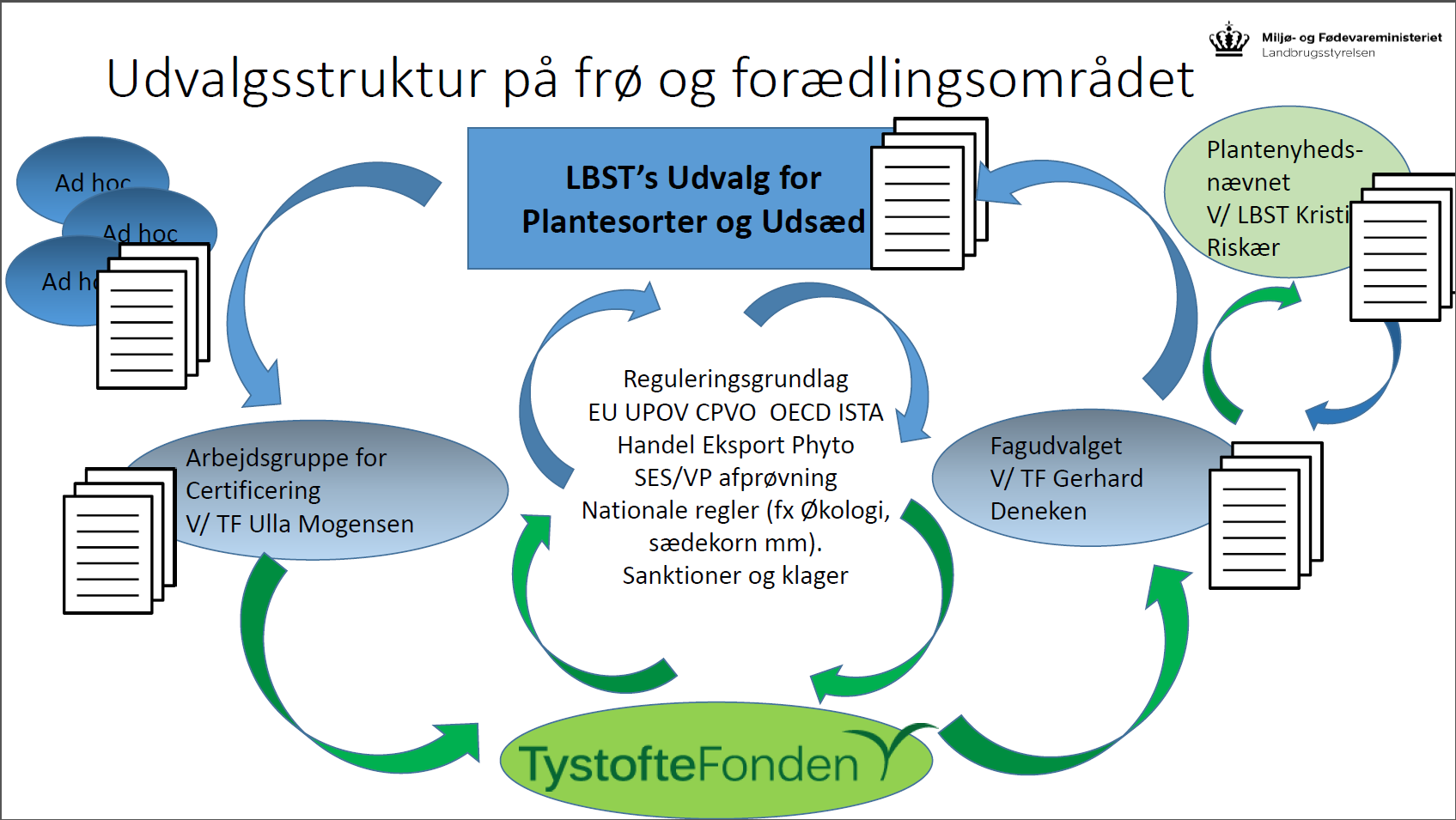 Bilag. Forretningsorden for Udvalg for plantesorter of udsædJ.nr. 17-30411-000002Forretningsorden for Udvalg for plantesorter og udsæd§ 1. Udvalgets sammensætning§ 2. Udvalget består af 16 medlemmer, der udnævnes af for en -årig periode. Stk. 2.  udpeger og udnævner udvalgets formand, samt en repræsentant for sortsafprøvning og ved TystofteFonden. De øvrige medlemmer udnævnes af efter indstilling fra:	Antal medlemmer:Aarhus Universitet, 		1Landbrug og Fødevarer		2Frøsektionen		1Dansk Gartneri og Det Danske Haveselskab		1Foreningen af danske Stammeejere af Mark- og Havefrø		1Foreningen af Danske Planteforædlere		1 Sortsejere		Dansk Frø		DAKOFO		Økologisk Landsforening		1Stk. 3. Udvalget kan vælge en næstformand blandt udvalgets medlemmer.Stk. 4. Fratræder et medlem inden udløbet af funktionsperioden, udnævnes et nyt medlem for den resterende periode.Stk. 5. Genudnævnelse kan finde sted.Udvalgets arbejdsform§ 3. Udvalget afholder mindst et årligt møde.Stk. 2. Udvalget kan indkaldes til møde efter beslutning af formanden eller eller på begæring af mindst halvdelen af udvalgets medlemmer.§ 4. Udvalgets sager behandles normalt på møder. Skriftlig behandling kan dog finde sted, hvis sagens behandling ikke kan afvente næste ordinære møde.§ 5. Udvalget kan indkalde særligt sagkyndige til at deltage i behandling af en sag.§ . Udvalget udtaler sig i sager, der forelægges for udvalget, eller som udvalget på eget initiativ tager op til forhandling.Stk. 2. Formanden kan udtale sig på udvalgets vegne i presserende sager.Sekretariat§ 8. Udvalgets sekretariatsforretninger varetages af .Stk. 2. Sekretariatet indkalder til møde efter aftale med formanden og så vidt muligt med mindst en uges varsel med forslag til dagsorden. Forslaget til dagsorden udarbejdes efter aftale med formanden. Eventuelle bilag skal så vidt muligt fremsendes inden mødet.Stk. 3. Sekretariatet udarbejder snarest muligt referat og fremsender dette til udvalgets medlemmer til godkendelse.Ikrafttræden§ 9. Forretningsordenen træder i kraft den . november .Stk. 2. Forretningsorden for Udvalget for plantesorter og udsæd af 6. oktober 2015 ophæves., den . november 	Kristine Riskær		/		Pia Wolf RasmussenBilag 1 Kommissorium for Fagudvalget for sortsafprøvning§ 1. Fagudvalget afgiver udtalelser til Plantenyhedsnævnet i forelagte sager om sorter, der anmeldes til optagelse i Plantenyhedsregisteret. TystofteFonden meddeler udtalelserne til alle anmeldere af behandlede sorter. Eventuelle indsigelser, der modtages inden en given tidsfrist, forelægges for fagudvalget, før endelige udtalelser afgives til nævnet.Stk. 2. Fagudvalget afgiver endvidere udtalelse til TystofteFonden om sorter, der anmeldes til optagelse, forlængelse eller sletning på sortsliste, samt bistår TystofteFonden og Landbrugs- og Fiskeristyrelsen med rådgivning om tilrettelæggelse og udførelse af sortsafprøvning.Fagudvalgets sammensætning§ 2. Fagudvalget består af 10 medlemmer, der udnævnes af Landbrugs- og Fiskeristyrelsen for en tre-årig periode.Stk. 2. TystofteFonden varetager udvalgets formandspost. De øvrige medlemmer og suppleanter udnævnes af Landbrugs- og Fiskeristyrelsen efter indstilling fra:Foreningsnavne skal opdateresForeningen af Danske Stammeejere af Mark- og Havefrø	1Danske Sortsejere			1Landbrug og Fødevarer, SEGES		1Foreningen af Danske Planteforædlere		1Samarbejdsudvalget for Frugt og Grønt, LR		1Økologisk Landsforening			1Landbrugs- og Fiskeristyrelsen		1TystofteFonden			3Stk. 3. Fratræder et medlem inden udløbet af funktionsperioden, udnævnes et nyt medlem for den resterende periode.Stk. 4. Genudnævnelse kan finde sted.Fagudvalgets arbejdsform§ 3. Fagudvalget kan efter behov indkaldes til ekstraordinært møde efter TystofteFonden, Landbrugs- og Fiskeristyrelsen eller Plantenyhedsnævnets beslutning.Stk. 2. Fagudvalgets sager behandles normalt på møder. Skriftlig behandling kan dog finde sted.Stk. 3. Medlemmer kan medtage ekspertbistand til møderne, og udvalget kan indkalde særligt sagkyndige til at deltage i behandlingen af en sag.Stk. 4. Noget om habilitet?Stk. 5. Fagudvalget kan nedsætte ad hoc udvalg til behandling af særlige spørgsmål.Sekretariat§ 4. Sekretariatsforretningerne varetages af TystofteFonden. Stk. 2. Sekretariatet indkalder fagudvalget til møde med mindst en uges varsel med angivelse af dagsorden. Evt. bilag skal så vidt muligt fremsendes inden mødet.Stk. 3. Sekretariatet udarbejder snarest muligt referat og fremsender det til fagudvalgets medlemmer til godkendelse. Stk. 4. Fagudvalgets referater offentliggøres.§ 5. Forretningsorden for Fagudvalget for Sortsafprøvning af 31. oktober 2013 ophæves.Bilag 2 Kommissorium for Arbejdsgruppe om certificering§ 1. Arbejdsgruppen skal for området certificering af frø og sædekorn, herunder prøvetagning, avlskontrol og kontroldyrkning, indstille forslag til effektiviseringer ved TystofteFondens forvaltning og i virksomhederne i forbindelse med den lovpligtige kontrol, samt indstille forslag til nye og mere hensigtsmæssige arbejdsgange i forbindelse med kontrollen. Stk. 2. Arbejdsgruppen bistår ved den årlige forberedelse af dansk position forud for ISTA kongres/årsmøde. Stk. 3. Arbejdsgruppen kan være sparringspart for Landbrugs- og Fiskeristyrelsen i relation til regeludvikling og udformning af vejledninger.Arbejdsgruppens sammensætning§ 2. Alle registrerede virksomheder har mulighed for at deltage i arbejdsgruppens møder, så det sikres, at alle med den praktiske indsigt og interesse kan deltage og bidrage.Stk. 2. TystofteFonden varetager gruppens formandspost. Arbejdsgruppens arbejdsform§ 3. Arbejdsgruppen kan efter behov indkaldes til møde efter TystofteFonden eller Landbrugs- og Fiskeristyrelsen beslutning.Stk. 5. Arbejdsgruppen kan nedsætte ad hoc udvalg til behandling af særlige spørgsmål.Sekretariat§ 4. Sekretariatsforretningerne varetages af TystofteFonden. Stk. 2. Sekretariatet indkalder arbejdsgruppen til møde med mindst en uges varsel med angivelse af dagsorden. Evt. bilag skal så vidt muligt fremsendes inden mødet.Stk. 3. Sekretariatet udarbejder snarest muligt referat og fremsender det til arbejdsgruppens medlemmer til godkendelse. Stk. 4. Arbejdsgruppens referater offentliggøres.Miljø- og FødevareministerietLandbrugs- og Fiskeristyrelsen/
Sagsnr.: 
Dato: 8. november 2017Møde i Udvalget for Plantesorter og UdsædDen 9. november 2017Bilag 46-2